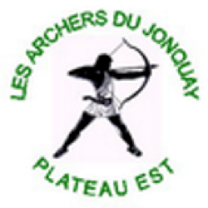 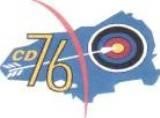 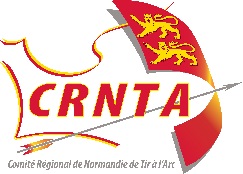 Le Comité Départemental de Seine Maritime et Les archers du Jonquay-Plateau EstVous invitent à leur concours "spécial jeunes" du samedi 2 avril 2022 qui aura lieu au gymnase Robert Talbot situé quai Lescure 76920 Amfreville la Mivoie  Ce concours est ouvert aux jeunes archers n'ayant jamais fait de compétition officielle. Horaires Les tirs se dérouleront en 2 séries de 7 volées de 3 flèches au rythme AB/CD 2 minutes par volées de 3 flèches. Dans le cas d'un faible nombre d'archers, le club se réserve le droit de faire les tirs en AB ou d'annuler le concours. Mesure sanitaire selon protocole en vigueur au 2 avril 2022. Présence d’une buvette selon autorisation.Merci de votre compréhension. Cette rencontre est ouverte à partir de 8 ans révolus pour les catégories suivantes : POUSSIN  : ARC CLASSIQUE ET ARC SANS VISEUR (BB)  Hauteur du blason, pour les poussins : 1,10 m.  BENJAMIN, MINIME et CADET : ARC CLASSIQUE, ARC SANS VISEUR (BB), ARC A POULIES et HANDISPORTS Pour les Minimes et Cadets en Arc à Poulies utilisation du 10 réduit  La licence fédérale et l'autorisation d'intervention chirurgicale, signé des parents, sont obligatoire. chaque archer doit pouvoir justifier de son identité. il est souhaitable que l'archer soit en possession de son "passeport du jeune archer" à jour.  	 	Agrément FFTA 0976111	Agrément jeunesse et sports : 76S0051                  LES ARCHERS DU JONQUAY – PLATEAU EST 	 Inscriptions au concours spécial jeunes du 2 avril 2022Club ou Cie : ________________________________ 	 	 	 Nom du correspondant :_________________ 	 	 	 N° Téléphone :________________________ 	 	 	  Inscription à envoyer avant le vendredi 25 mars accompagnée de son règlement à l’ordre des Archers du jonquay  à Mme AUMERSIER Chantal, 19 rue du Docteur Schweitzer 76240, le Mesnil Esnard. Tél : 06 22 28 39 56, courriel : chantal.aumersier@laposte.net Ouverture du greffe et inspection du matérielOuverture du greffe et inspection du matérielOuverture du greffe et inspection du matériel14h00 14h00 Entraînement14h30 14h30 Début de la 1ére sérieDébut de la 1ére série15h00 15h00 PAUSE GOÛTER PAUSE GOÛTER Début de la 2éme série Début de la 2éme série Début de la 2éme série Début de la 2éme série Après la pause goûter 1er Concours Niveau 2  (2 concours maximum) Niveau 1   1er Concours Niveau 2  (2 concours maximum)  ( 2 concours maximum) Distance Blason 	Distance 	Blason 	Distance 	Blason 10 Mètres 80 	12 Mètres 	80 	15 Mètres 	80 Niveau 2 Niveau 1   Niveau 1    (2 concours maximum)  ( 2 concours maximum)  ( 2 concours maximum) Distance Blason Distance Blason 15 Mètres 80 15 Mètres 60 NOMPrénomN° LicenceCatégorieNiveauType arcPrix  3€ par archer   Total à payer 